 FONCHA 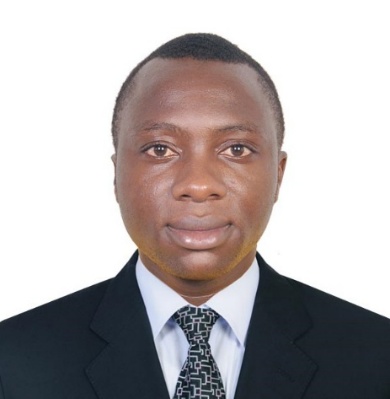 DATE OF BIRTH: 24/12/1992NATIONALITY: CameroonianMOBILE: C/o 0505891826EMAIL: foncha.357735@2freemail.com 	PROFILEIncreased company sales by 15.5% over 3 years and efficiently completed all assigned tasks using expert customer handling skills with a team of 10 colleagues. I have an active, engaging and optimistic personality with a core believe that all levels of success can be achieved through constant effort.EDUCATIONSecondary school  Certificate, Bamenda CameroonHigh school certificate, Bamenda CameroonBachelors degree Food and hygiene safety programSKILLS AND ACHIEVEMENTSPosition:  CASHIER / CUSTOMER SERVICE Company: NEXTLEVEL HOSPITALITY  DUBAI U.A.EDuration: 2015 – 2017Position: Sales ExecutiveCompany: GODWILL  RETAIL AND WHOLESALE ACCESSORIES SHOPDuration: 2012- 2014ResponsibilitiesIncreased company sales by 15.5% over 3 years and efficiently completed all assigned tasks using expert customer handling skills and managing a team of 10 assistants. I have Perfect English and French writing and speaking skills and have contributed in the creation of more than 20 captivating adverts for some of our brand products.I am dexterous in writing and presenting accurate sales reports and current market analysis testament to my very fast typing (greater than 50WPM and 98% accuracy), and ability to edit and format different types of documents.Able to exhibit various products to clients and smartly present the benefits they will enjoy when they buy the products; many actually end-up buying.I have an engaging personality as I have demonstrated an ability to create instant functional relationships with client’s right from first contact. I hold a remarkably engaging, responsible and hardworking personality with utmost respect for individual and demographic differences. Mindful that dressing conveys a lot about ones personality, I am committed to dressing conservatively and appearing smart and professional at all times.LANGUAGESEnglish – Read write and speak fluentlyFrench – Read write and speak fluentlyCOMPUTER / IT SKILLSMicrosoft office WORD-ExcellentComputer Maintenance and Upgrade - ExcellentVery fast typing greater than 45 WPMInternet Explorer